Science – Year 1 Spring 21Knowledge Organiser: Weather – Spring/Summer 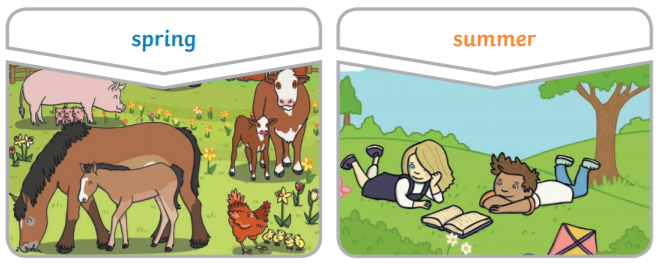 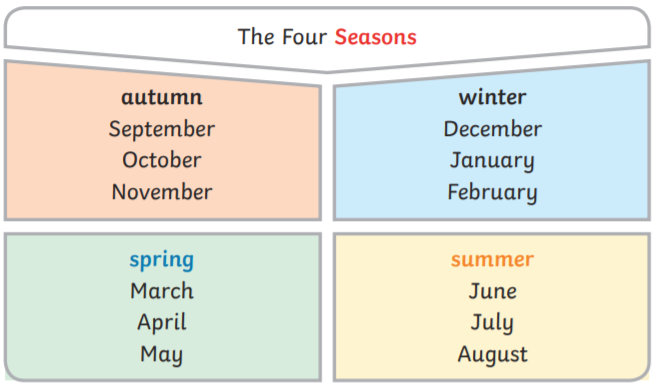 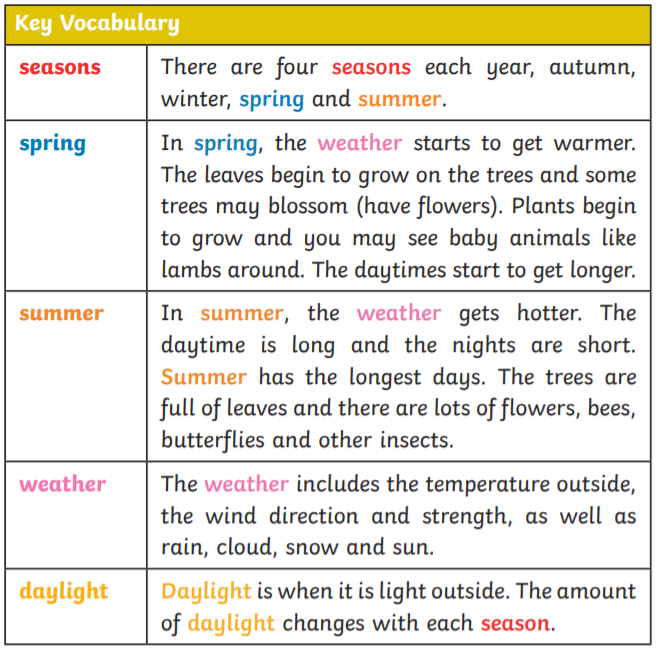 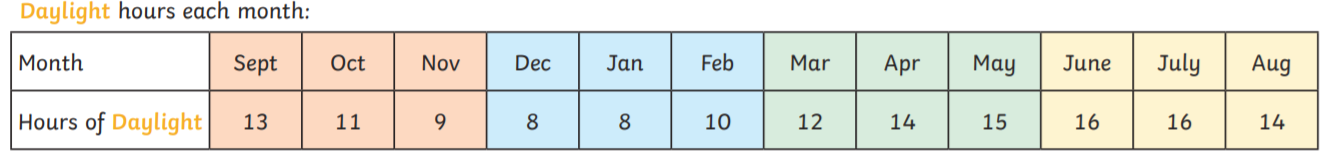 